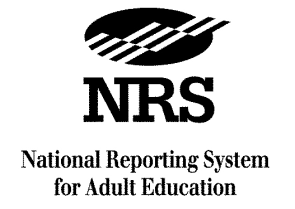 Which Table?Activity Directions:  The chart below contains student information about a sample of students in an adult education program. Using the handouts with Tables 2, 2a, 3, 4, 4A, 5 and 11, work with your tablemates to identify which table(s) and columns would be used to report this information. The first row is completed as an example. StudentIndividual DataTables for ReportingColumns for ReportingExampleCompleted intake formAttended three-hour orientationAttend three class session of 2 hours eachWhite Male, age 412aAPretested at ABE Level 4 in ELA/LiteracyAttended off and on from July 1, 2016 ‒June 30, 2017 and exitedHas 120 contact hoursIn Integrated Education and Training ProgramOne EFL gain in ELA/Literacy in the first POP of the program year, no other MSGObtained a job in May 2017 and is still employed in October 2018Hispanic female, age 32BPretested at ESL Level 3Attended from August 2016, exited in October 2016Has 45 contact hoursWas not posttestedAfrican-American female, age 45CPretested at ABE Level 4 in MathematicsPosttested at Level 5 in Mathematics in January 2017Attended from July 2016 ‒August 2016 for 15 hoursAttended from December 2016‒April 2017 for 70 hoursAsian female, age 27 DPretested at ESL Level 1Posttested at ESL Level 3Attended from July 2016 ‒May 2017, exitedHas 200 contact hoursHispanic female, age 55EPretested at ABE Level 5Attended from September 2017 ‒May 2018Earned a secondary diploma in May 2018Entered Post-secondary in June 2018Attended for 144 hoursAlaska native male, age 25FPretested at ESL Level 6Had 60 hours July 2017 ‒October 2017 (exited)Was in Integrated Education and Training ProgramObtained a job in September 2018Asian female, age 40